St Helen’s ChuRCH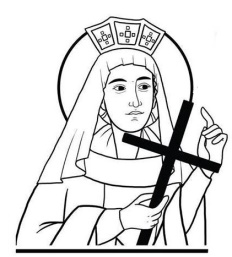 Watford WD24 6NJ01923 223175watfordnorth@rcdow.org.ukParish Priest: Father Peter Shekeltonpetershekelton@rcdow.org.ukDeacon: Liam Lynchwww.rcdow.org.uk/watfordnorthfacebook.com/sthelenswatfordinstagram.com/sthelenswatford twitter.com/sthelenswatfordPRIESTS FOR WEEKEND MASSES In the absence of Fr Peter, other priests will be invited to come and celebrate our weekend Masses. Bishop Paul McAleenan will celebrate the three Sunday Masses on the 31st of October.  Bishop Paul is an auxiliary bishop in the diocese of Westminster and is the area Bishop for Hertfordshire. During the week a Communion Service will be available from Tuesday –Saturday at 10.00.WALK WITH AMALLittle Amal, a 3.5m puppet of a refugee girl, is walking  from the border of  Turkey / Syria to Manchester, 8000km,  in search of her mother. On her journey she will visit Westminster Cathedral on Monday 25th October at 2pm, where she will be welcomed by Cardinal Vincent. You are invited to join Cardinal Vincent for this Welcome Liturgy and to learn more about migrants and refugees. It is during half term week, an opportunity for families to come together. Further information about Little Amal’s journey is available at  https://www.walkwithamal.org/ Please be seated by 1.45pm.FIRST HOLY COMMUNION 2021 / 2022If you have a child who is currently in Year 3 (aged 8yrs+) and you would like them to join our First Holy Communion Programme, then please come to the Parents’ Meeting on 6th November 2021 at 11.00 in the Parish Hall. You will need to bring a copy of their Baptismal Certificate if not Baptised at St Helen’s Church and £25 to cover the cost of the two books used for the programme. NOTE: Due to the size of our Parish Hall we have to ‘cap’ the number of children allowed on the programme.  Therefore, priority will be given to the children who live in our parish and attend our Church. Sunday 24th october 202130TH SUNDAY IN ORDINARY TIMEMASS INTENTIONS FOR THE WEEKSat 23rd	10.00	Communion Service18.00 	Joseph Mercy Silva R.I.PSun 24th  	09.00 	Ann Bourke R.I.P11.00 	Mary Jenkins R.I.P18.00	Shaun Lennon R.I.PMon 25th 	16.00 	Reception of the BodyMarion KerfootTues 26th	10.00 	No Communion Service12.00	Funeral: Marion Kerfoot Wed 27th	10.00 	Communion ServiceThurs 28th 	10.00 	Communion ServiceFri 29th 	10.00 	Communion Service		Sat 30th 	10.00	Communion Service			18.00	Eddie Sharkey R.I.PSun 31st       	09.00	Mary Bridget Mc Donald R.I.P    		11.00	M.K Thresiamma (Mrs) R.I.P 18.00	Peter Hurley R.I.PMon 1st 	___________________________________Tues 2nd	11.30	All Souls’ DayParish Mass and the Funeral of Theresa Donnelly.______________________________________________________________ST VINCENT DE PAUL	      “VINNIE PACK APPEAL”We are launching our Vinnie Pack appeal today and this is our 4th year to run it. If you don’t know what a Vinnie Pack is then please look at one on display in the Hall Lobby in the Repository area. Each pack costs £3.50 to put together and you can help cover some or all of this cost by making a donation—no matter how small it is appreciated. The VPs will be given to those who are homeless and living on the streets. Last year due to the great response the SVP were able to distribute hundreds of additional packs. Envelopes are available for your donations in the Hall Lobby and they can be posted through the Presbytery letterbox.APF RED MISSIO BOXESThank you to all those who have brought in their box for emptying. It can now be collected from the Hall Lobby in the Repository area.  SENIOR PARISHIONERS CHRISTMAS PARTY 11th December from 12.30.If you would like to attend this party then please write your name down on the list which can be found in the Hall Lobby. Please indicate if you require a lift. DO NOT PUT SOMEONE ELSE’S NAME DOWN. This has caused problems in the past. If you can help with lifts on the day or have any queries regarding the party then please contact Judith on 01923 680702 or 07760 378881.